اتحاد الاعتراف الدولي بإيداع الكائنات الدقيقة لأغراض الإجراءات الخاصة بالبراءات(اتحاد بودابست)الجمعيةالدورة الثانية والثلاثون (الدورة العادية السابعة عشرة)جنيف، من 5 إلى 14 أكتوبر 2015التقريرالذي اعتمدته الجمعيةتناولت الجمعية البنود التالية التي تعنيها من جدول الأعمال الموحّد (الوثيقة A/55/1): 1 و2 و3 و4 و5 و6 و10 و11 و31 و32.وترد التقارير الخاصة بالبنود المذكورة في التقرير العام (الوثيقة A/55/13).وانتخب السيدة براغاشني أدورثي (جنوب أفريقيا) رئيسة للجمعية؛ وانتخب السيد سونغ جيانهوا (الصين) نائبا للرئيسة.[نهاية الوثيقة]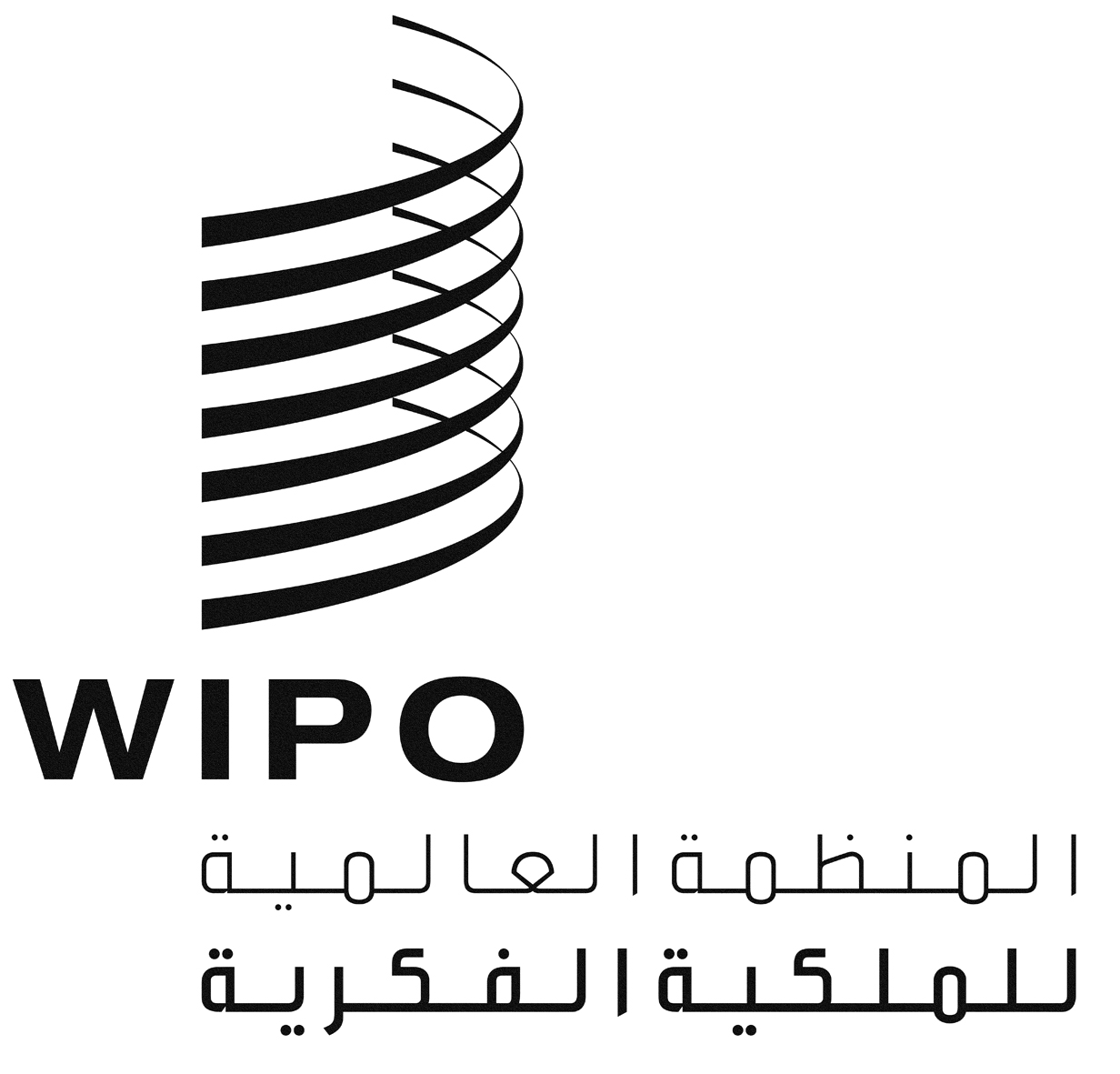 ABP/A/32/1BP/A/32/1BP/A/32/1الأصل: بالإنكليزيةالأصل: بالإنكليزيةالأصل: بالإنكليزيةالتاريخ: 5 فبراير 2016التاريخ: 5 فبراير 2016التاريخ: 5 فبراير 2016